СОВЕТ ДЕПУТАТОВ муниципального образованияСЕЛЬСКОЕ ПОСЕЛЕНИЕ Петровский сельсовет Саракташского района оренбургской областиЧЕТВЕРТЫЙ созывР Е Ш Е Н И Е Внеочередного двадцать пятого заседания Совета депутатов Петровского сельсовета Саракташского района Оренбургской области четвертого созыва  16 февраля 2023                               с. Петровское                                        №129О внесении изменений в Правила благоустройства территории муниципального образования Петровский сельсоветСаракташского района Оренбургской области В соответствии с пунктом 4 статьи 7 Федерального закона от 06.10.2003 № 131-ФЗ «Об общих принципах организации местного самоуправления в Российской Федерации», руководствуясь Уставом муниципального образования Петровский сельсовет Саракташского района Оренбургской области Совет депутатов ПетровскогосельсоветаР Е Ш И Л :1. Внести в Правила благоустройства территории муниципального образования Петровский сельсовет Саракташского района Оренбургской области, утвержденные решением Совета депутатов Петровского сельсовета Саракташского района Оренбургской области от 19.09.2017 г.№ 85, с изменениями, внесёнными решениями Совета депутатов Петровского сельсовета Саракташского района Оренбургской области от 26.04.2018 № 103, (далее – Правила) следующие изменения:1.1. Абзац 2 пункта 2.22.1. Правил изложить в следующей редакции:«Согласование технической документации производится с собственником дороги, администрацией,  коммунальными и инженерными службами».1.2. Пункт 2.22.8. Правил изложить в следующей редакции:«2.22.8. Частичное или полное закрытие движения на улицах, тротуарах для производства земляных работ производится решением органа местного самоуправления с уведомлением ОГИБДД ОМВД России по Саракташскому району».1.3. Пункт 2.22.9. Правил изложить в следующей редакции:«2.22.9. При выполнении кратковременных работ на дорогах (осмотр и очистка колодцев, ямочный ремонт и уборка проезжей части, ремонт наружного освещения и т.д.), не требующих производства вскрышных работ, согласование производства работ не требуется».1.4. Абзац 2 пункта 2.22.23 Правил изложить в следующей редакции:« - производство земляных работ на дорогах без согласования с собственником дороги и отсутствия уведомления ОГИБДД ОМВД России по Саракташскому району Оренбургской области;».2. Настоящее решение вступает в силу со дня его обнародования и подлежит размещению на официальном сайте муниципального образования Петровский сельсовет Саракташского района Оренбургской области.3. Контроль за исполнением настоящего решения возложить на постоянную комиссию социально-экономическому развитию (Заельская Ж.А.)..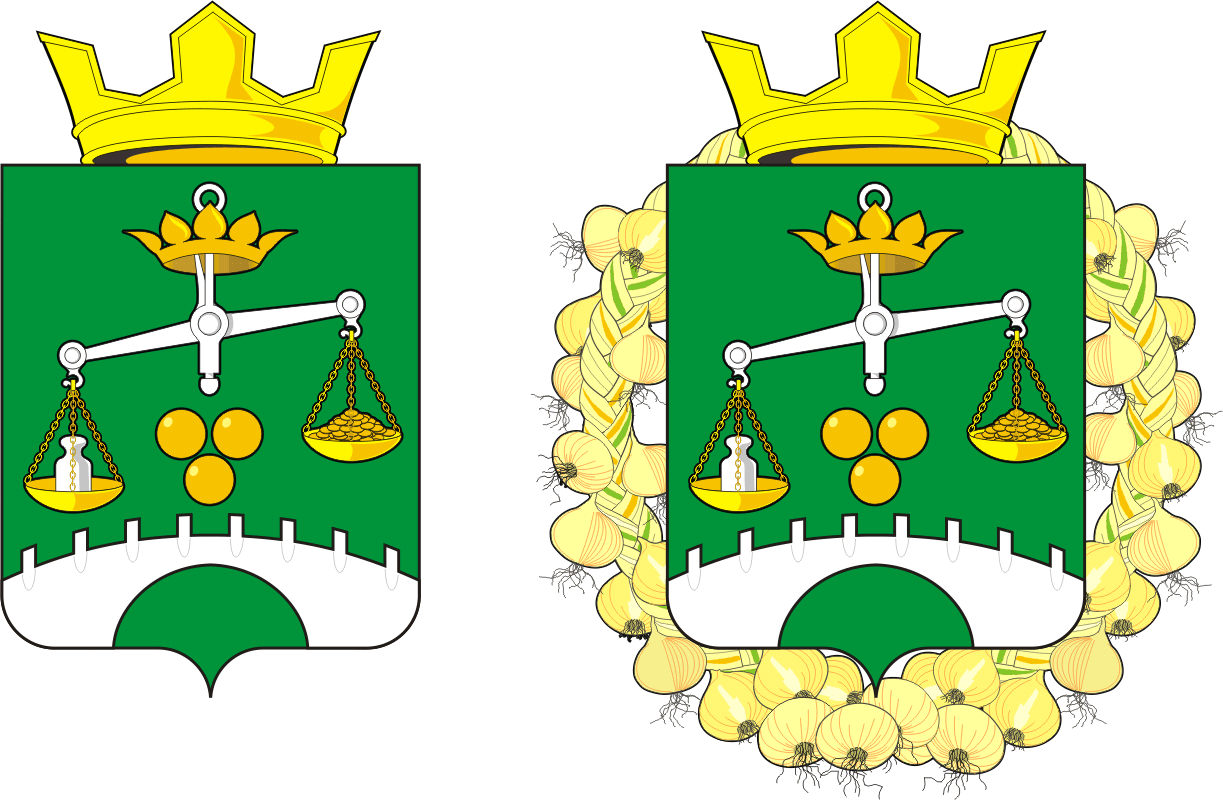 Председатель Совета депутатов сельсоветаПредседатель Совета депутатов сельсоветаВременно исполняющий полномочия  главы муниципального образования___________Е.Г. Григорян           ___________Е.Г. Григорян           ________ О.А. МитюшниковаРазослано:прокуратуре района, постоянной комиссии, в дело, на сайтпрокуратуре района, постоянной комиссии, в дело, на сайтпрокуратуре района, постоянной комиссии, в дело, на сайтпрокуратуре района, постоянной комиссии, в дело, на сайт